Nom :&&&&&&&&&&&&&&&&&&&&&&&&&&&&&&&&&&&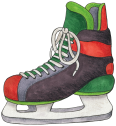 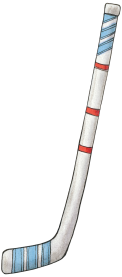 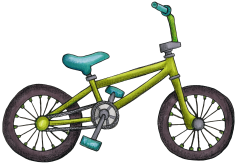 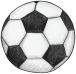 Pour m’aider à me souvenir de mes idées je les dessine. 